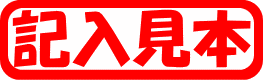 様式第23号（第42条関係）建 設 作 業 実 施 届 出 書令和３年　４月　１日　　新居浜市長　様建 設 作 業 実 施 届 出 書令和３年　４月　１日　　新居浜市長　様建 設 作 業 実 施 届 出 書令和３年　４月　１日　　新居浜市長　様建 設 作 業 実 施 届 出 書令和３年　４月　１日　　新居浜市長　様建 設 作 業 実 施 届 出 書令和３年　４月　１日　　新居浜市長　様建 設 作 業 実 施 届 出 書令和３年　４月　１日　　新居浜市長　様建 設 作 業 実 施 届 出 書令和３年　４月　１日　　新居浜市長　様建 設 作 業 実 施 届 出 書令和３年　４月　１日　　新居浜市長　様建 設 作 業 実 施 届 出 書令和３年　４月　１日　　新居浜市長　様届出者届出者氏名又は名称及び住所並びに法人にあつては、その代表者の氏名氏名又は名称及び住所並びに法人にあつては、その代表者の氏名新居浜市一宮町1-5-1　　　　　　　　　　　　〇◇×建設㈱　　　　　　　　代表取締役社長　新居浜 太郎新居浜市一宮町1-5-1　　　　　　　　　　　　〇◇×建設㈱　　　　　　　　代表取締役社長　新居浜 太郎新居浜市一宮町1-5-1　　　　　　　　　　　　〇◇×建設㈱　　　　　　　　代表取締役社長　新居浜 太郎新居浜市一宮町1-5-1　　　　　　　　　　　　〇◇×建設㈱　　　　　　　　代表取締役社長　新居浜 太郎新居浜市一宮町1-5-1　　　　　　　　　　　　〇◇×建設㈱　　　　　　　　代表取締役社長　新居浜 太郎建設工事の目的に係る施設又は工作物の種類建設工事の目的に係る施設又は工作物の種類建設工事の目的に係る施設又は工作物の種類鉄筋コンクリート造５階鉄筋コンクリート造５階鉄筋コンクリート造５階鉄筋コンクリート造５階鉄筋コンクリート造５階鉄筋コンクリート造５階作業の場所作業の場所作業の場所　新居浜市〇〇町〇丁目〇－〇　新居浜市〇〇町〇丁目〇－〇　新居浜市〇〇町〇丁目〇－〇　新居浜市〇〇町〇丁目〇－〇　新居浜市〇〇町〇丁目〇－〇　新居浜市〇〇町〇丁目〇－〇作業の実施の期間作業の実施の期間作業の実施の期間令和３年　４月　９日から令和３年　４月３０日まで令和３年　４月　９日から令和３年　４月３０日まで令和３年　４月　９日から令和３年　４月３０日まで令和３年　４月　９日から令和３年　４月３０日まで２１日間２１日間騒音の防止の方法騒音の防止の方法騒音の防止の方法事前挨拶、囲いの設置事前挨拶、囲いの設置事前挨拶、囲いの設置事前挨拶、囲いの設置事前挨拶、囲いの設置事前挨拶、囲いの設置建設工事の名称建設工事の名称建設工事の名称〇△ビル建設工事〇△ビル建設工事〇△ビル建設工事〇△ビル建設工事〇△ビル建設工事〇△ビル建設工事発注者の氏名又は名称及び住所並びに法人にあつては、その代表者の氏名発注者の氏名又は名称及び住所並びに法人にあつては、その代表者の氏名発注者の氏名又は名称及び住所並びに法人にあつては、その代表者の氏名新居浜市〇〇町〇－〇〇〇産業㈱代表取締役　新居浜　花子新居浜市〇〇町〇－〇〇〇産業㈱代表取締役　新居浜　花子新居浜市〇〇町〇－〇〇〇産業㈱代表取締役　新居浜　花子電話番号 0897-65-1251電話番号 0897-65-1251電話番号 0897-65-1251建設作業の種類建設作業の種類建設作業の種類バックホウを使用する作業バックホウを使用する作業バックホウを使用する作業バックホウを使用する作業バックホウを使用する作業バックホウを使用する作業建設作業上使用される愛媛県公害防止条例施行規則(昭和47年規則第２号)別表第５の１の項の機械の名称・型式・仕様建設作業上使用される愛媛県公害防止条例施行規則(昭和47年規則第２号)別表第５の１の項の機械の名称・型式・仕様建設作業上使用される愛媛県公害防止条例施行規則(昭和47年規則第２号)別表第５の１の項の機械の名称・型式・仕様バックホウ　B社製　型式C-101　出力50kWバックホウ　D社製　型式E-202　出力40kWバックホウ　B社製　型式C-101　出力50kWバックホウ　D社製　型式E-202　出力40kWバックホウ　B社製　型式C-101　出力50kWバックホウ　D社製　型式E-202　出力40kWバックホウ　B社製　型式C-101　出力50kWバックホウ　D社製　型式E-202　出力40kWバックホウ　B社製　型式C-101　出力50kWバックホウ　D社製　型式E-202　出力40kWバックホウ　B社製　型式C-101　出力50kWバックホウ　D社製　型式E-202　出力40kW作業の開始及び終了の時刻作業の開始及び終了の時刻作業の開始及び終了の時刻作 業 開 始作 業 開 始作 業 終 了作 業 終 了作 業 終 了実 働 時 間作業の開始及び終了の時刻作業の開始及び終了の時刻作業の開始及び終了の時刻９時９時１７時１７時１７時７時間作業の開始及び終了の時刻作業の開始及び終了の時刻作業の開始及び終了の時刻下請負人が建設作業を実施する場合は、当該下請負人の氏名又は名称及び住所並びに法人にあつては、その代表者の氏名下請負人が建設作業を実施する場合は、当該下請負人の氏名又は名称及び住所並びに法人にあつては、その代表者の氏名下請負人が建設作業を実施する場合は、当該下請負人の氏名又は名称及び住所並びに法人にあつては、その代表者の氏名新居浜市〇〇町〇－〇〇〇土木㈱社長　新居浜　三郎新居浜市〇〇町〇－〇〇〇土木㈱社長　新居浜　三郎新居浜市〇〇町〇－〇〇〇土木㈱社長　新居浜　三郎電話番号 0897-65-1253電話番号 0897-65-1253電話番号 0897-65-1253届出者の現場責任者の氏名及び連絡場所届出者の現場責任者の氏名及び連絡場所届出者の現場責任者の氏名及び連絡場所新居浜市〇〇町〇－〇新居浜　次郎新居浜市〇〇町〇－〇新居浜　次郎新居浜市〇〇町〇－〇新居浜　次郎電話番号 0897-65-1252電話番号 0897-65-1252電話番号 0897-65-1252下請負人が建設作業を実施する場合は、当該下請負人の現場責任者の氏名及び連絡場所下請負人が建設作業を実施する場合は、当該下請負人の現場責任者の氏名及び連絡場所下請負人が建設作業を実施する場合は、当該下請負人の現場責任者の氏名及び連絡場所新居浜市〇〇町－〇新居浜　四郎新居浜市〇〇町－〇新居浜　四郎新居浜市〇〇町－〇新居浜　四郎電話番号 0897-65-1254電話番号 0897-65-1254電話番号 0897-65-1254※受理年月日※受理年月日※受理年月日※審査結果※審査結果※審査結果備考　作業の実施の期間の欄には、その期間中作業をしないこととしている日がある場合は、作業をしない日を明示すること。　建設作業の開始及び終了の時刻の欄の記載に当たつては、作業の開始時刻及び終了時刻並びに実働時間が同じである日ごとにまとめて差し支えないこと。　当該作業の場所の附近の見取図及び特定作業を伴う作業の工程の概要を示した工程表で特定作業の工程を明示したものを添付すること。　※印の欄には、記載しないこと。　用紙の大きさは、日本工業規格A４とすること。　作業の実施の期間の欄には、その期間中作業をしないこととしている日がある場合は、作業をしない日を明示すること。　建設作業の開始及び終了の時刻の欄の記載に当たつては、作業の開始時刻及び終了時刻並びに実働時間が同じである日ごとにまとめて差し支えないこと。　当該作業の場所の附近の見取図及び特定作業を伴う作業の工程の概要を示した工程表で特定作業の工程を明示したものを添付すること。　※印の欄には、記載しないこと。　用紙の大きさは、日本工業規格A４とすること。　作業の実施の期間の欄には、その期間中作業をしないこととしている日がある場合は、作業をしない日を明示すること。　建設作業の開始及び終了の時刻の欄の記載に当たつては、作業の開始時刻及び終了時刻並びに実働時間が同じである日ごとにまとめて差し支えないこと。　当該作業の場所の附近の見取図及び特定作業を伴う作業の工程の概要を示した工程表で特定作業の工程を明示したものを添付すること。　※印の欄には、記載しないこと。　用紙の大きさは、日本工業規格A４とすること。　作業の実施の期間の欄には、その期間中作業をしないこととしている日がある場合は、作業をしない日を明示すること。　建設作業の開始及び終了の時刻の欄の記載に当たつては、作業の開始時刻及び終了時刻並びに実働時間が同じである日ごとにまとめて差し支えないこと。　当該作業の場所の附近の見取図及び特定作業を伴う作業の工程の概要を示した工程表で特定作業の工程を明示したものを添付すること。　※印の欄には、記載しないこと。　用紙の大きさは、日本工業規格A４とすること。　作業の実施の期間の欄には、その期間中作業をしないこととしている日がある場合は、作業をしない日を明示すること。　建設作業の開始及び終了の時刻の欄の記載に当たつては、作業の開始時刻及び終了時刻並びに実働時間が同じである日ごとにまとめて差し支えないこと。　当該作業の場所の附近の見取図及び特定作業を伴う作業の工程の概要を示した工程表で特定作業の工程を明示したものを添付すること。　※印の欄には、記載しないこと。　用紙の大きさは、日本工業規格A４とすること。　作業の実施の期間の欄には、その期間中作業をしないこととしている日がある場合は、作業をしない日を明示すること。　建設作業の開始及び終了の時刻の欄の記載に当たつては、作業の開始時刻及び終了時刻並びに実働時間が同じである日ごとにまとめて差し支えないこと。　当該作業の場所の附近の見取図及び特定作業を伴う作業の工程の概要を示した工程表で特定作業の工程を明示したものを添付すること。　※印の欄には、記載しないこと。　用紙の大きさは、日本工業規格A４とすること。　作業の実施の期間の欄には、その期間中作業をしないこととしている日がある場合は、作業をしない日を明示すること。　建設作業の開始及び終了の時刻の欄の記載に当たつては、作業の開始時刻及び終了時刻並びに実働時間が同じである日ごとにまとめて差し支えないこと。　当該作業の場所の附近の見取図及び特定作業を伴う作業の工程の概要を示した工程表で特定作業の工程を明示したものを添付すること。　※印の欄には、記載しないこと。　用紙の大きさは、日本工業規格A４とすること。　作業の実施の期間の欄には、その期間中作業をしないこととしている日がある場合は、作業をしない日を明示すること。　建設作業の開始及び終了の時刻の欄の記載に当たつては、作業の開始時刻及び終了時刻並びに実働時間が同じである日ごとにまとめて差し支えないこと。　当該作業の場所の附近の見取図及び特定作業を伴う作業の工程の概要を示した工程表で特定作業の工程を明示したものを添付すること。　※印の欄には、記載しないこと。　用紙の大きさは、日本工業規格A４とすること。